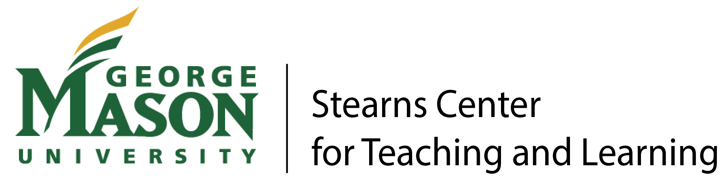 EDUCATIONAL RESOURCE REFLECTIONGENERAL INFORMATIONNote: Naming files for uploadForm: LastnameFirstname_ERFormResource: LastnameFirstname_ERPART 1: ARCHIVE OPTION (Stearns Center Archive)PART 2: PUBLICATION OPTION (AOLI Group on OERCommons)NameEmailType of submission (choose one)___ Archive: No review and submission to SC Archive (complete Part 1) ___ Publication: Peer review and submission to AOLI Group on OERCommons (complete Part 2)Resource Title  (50 words): This can be the title of the assignment, activity, module, etc.Resource Title  (50 words): This can be the title of the assignment, activity, module, etc.Resource Title  (50 words): This can be the title of the assignment, activity, module, etc.Resource Description: Briefly explain educational resource (i.e. the assignment, activity or module).Resource Description: Briefly explain educational resource (i.e. the assignment, activity or module).Resource Description: Briefly explain educational resource (i.e. the assignment, activity or module).Course Information: State the course name and a brief description, the course’s function in the department/program curriculum and the type of students who tend to take the course.Course Information: State the course name and a brief description, the course’s function in the department/program curriculum and the type of students who tend to take the course.Course Information: State the course name and a brief description, the course’s function in the department/program curriculum and the type of students who tend to take the course.CPD Workshop: The annotated educational resource is related to which CPD workshop you attended? (See CPD workshop listings for details: https://stearnscenter.gmu.edu/programs/stearns-center-opportunities/continuing-professional-development/ )EDUCATIONAL RESOURCE ANNOTATIONAlignment: What are the student learning outcomes (i.e. what you want students to know or be able to do) associated with this resource? How does the resource support those student learning outcomes? (200-250 words)Transparency: How does the resource benefit student’s learning beyond the course? How will students use the knowledge or skills gained from this resource beyond the course?  (200-250 words)REFLECTIONWhat do you hope to achieve with this educational resource in your course? What strategies from the Continuing Development Workshops did you draw on in this educational resource and how did you use them in the development of this resource? If you have implemented the resource, what results did you have and what do you hope to do in the future? (200-250 words)EDUCATIONAL RESOURCE ANNOTATIONEDUCATIONAL RESOURCE ANNOTATIONAlignment: What are the student learning outcomes (i.e. what you want students to know or be able to do) associated with this resource? How does the resource support those student learning outcomes? (200-250 words)Alignment: What are the student learning outcomes (i.e. what you want students to know or be able to do) associated with this resource? How does the resource support those student learning outcomes? (200-250 words)Transparency: How does the resource benefit student’s learning beyond the course? How will students use the knowledge or skills gained from this resource beyond the course?  (200-250 words)Transparency: How does the resource benefit student’s learning beyond the course? How will students use the knowledge or skills gained from this resource beyond the course?  (200-250 words)REFLECTIONREFLECTIONWhat do you hope to achieve with this educational resource in your course? What strategies did you incorporate in the development of the educational resource and how did you use them in the development of the resource? If you have implemented the resource, what results did you have and what do you hope to do in the future? (200-250 words)What do you hope to achieve with this educational resource in your course? What strategies did you incorporate in the development of the educational resource and how did you use them in the development of the resource? If you have implemented the resource, what results did you have and what do you hope to do in the future? (200-250 words)METADATA INFORMATIONMETADATA INFORMATIONOverview: Explain the significance of the educational resource for your courseOverview: Explain the significance of the educational resource for your courseConditions of Use: Select the desired level of permission of use for the license for the resourceConditions of Use: Select the desired level of permission of use for the license for the resource___ Attribution: No Strings Attached: This license lets others distribute, remix, tweak, and build upon your work, even commercially, as long as they credit you for the original creation. This is the most accommodating of the licenses offered. Recommended for maximum dissemination and use of licensed materials. ___ Attribution No Derivative Works: Share Only. This license allows for redistribution, commercial and non-commercial, as long as it is passed along unchanged and in whole, with credit to you.___ Attribution Share AlikeRemix and Share: This license lets others remix, tweak, and build upon your work even for commercial purposes, as long as they credit you and license their new creations under the identical terms. All new works based on yours will carry the same license, so any derivatives will also allow commercial use. This is the license used by Wikipedia, and is recommended for materials that would benefit from incorporating content from Wikipedia and similarly licensed projects.  ___ Attribution Non-CommercialRemix and Share: This license lets others remix, tweak, and build upon your work non-commercially, and although their new works must also acknowledge you and be non-commercial, they don’t have to license their derivative works on the same terms. ___ Attribution Non-Commercial Share AlikeRemix and Share: This license lets others remix, tweak, and build upon your work non-commercially, as long as they credit you and license their new creations under the identical terms. ___ Attribution Non-Commercial No DerivativesRemix and Share: This license is the most restrictive of our six main licenses, only allowing others to download your works and share them with others as long as they credit you, but they can’t change them in any way or use them commercially.___ Public DomainNo Strings Attached: Works in the public domain are those whose exclusive intellectual property rights have expired, have been forfeited, or are inapplicable. This license allows you to distribute, remix, tweak, and build upon public work, as long as you credit the original creator.___ Attribution: No Strings Attached: This license lets others distribute, remix, tweak, and build upon your work, even commercially, as long as they credit you for the original creation. This is the most accommodating of the licenses offered. Recommended for maximum dissemination and use of licensed materials. ___ Attribution No Derivative Works: Share Only. This license allows for redistribution, commercial and non-commercial, as long as it is passed along unchanged and in whole, with credit to you.___ Attribution Share AlikeRemix and Share: This license lets others remix, tweak, and build upon your work even for commercial purposes, as long as they credit you and license their new creations under the identical terms. All new works based on yours will carry the same license, so any derivatives will also allow commercial use. This is the license used by Wikipedia, and is recommended for materials that would benefit from incorporating content from Wikipedia and similarly licensed projects.  ___ Attribution Non-CommercialRemix and Share: This license lets others remix, tweak, and build upon your work non-commercially, and although their new works must also acknowledge you and be non-commercial, they don’t have to license their derivative works on the same terms. ___ Attribution Non-Commercial Share AlikeRemix and Share: This license lets others remix, tweak, and build upon your work non-commercially, as long as they credit you and license their new creations under the identical terms. ___ Attribution Non-Commercial No DerivativesRemix and Share: This license is the most restrictive of our six main licenses, only allowing others to download your works and share them with others as long as they credit you, but they can’t change them in any way or use them commercially.___ Public DomainNo Strings Attached: Works in the public domain are those whose exclusive intellectual property rights have expired, have been forfeited, or are inapplicable. This license allows you to distribute, remix, tweak, and build upon public work, as long as you credit the original creator.Subjects: Check all that apply to your educational resourceSubjects: Check all that apply to your educational resource___ Applied Science___ Architecture and Design___ Computer Science___ Environmental Science___ Engineering___ Arts and Humanities___ Health, Medicine and Nursing___ Information Science___ Art History___ Graphic Arts___ Languages___ Literature___ Religious Studies___ Performing Arts___ Philosophy___ Visual Arts___ World Cultures___ Business and Communication___ Accounting___ Communication___ Finance___ Journalism___ Management___ Marketing___ Public Relations___ Career and Technical Education___ Agriculture___ Automotive Technology and Repair___ Criminal Justice___ Culinary Arts___ Electronic Technology___ Environmental Studies___ Film and Music Production___ Graphic Design___ Manufacturing___ Maritime Science___ Welding___ Education___ Early Childhood Development___ Educational Technology___ Elementary Education___ Higher Education___ Language Education (ESL)___ Special Education___ English Language Arts___ Composition and Rhetoric___ Language, Grammar and Vocabulary___ Reading Foundation Skills___ Reading Informational Text___ Reading Literature___ Speaking and Listening___ History___ Ancient History___ U.S. History___ World History___ Law___ Life Science___ Anatomy/Physiology___ Biology___ Botany___ Ecology___ Forestry and Agriculture___ Genetics___ Nutrition___ Zoology___ Mathematics___ Algebra___ Calculus___ Functions___ Geometry___ Numbers and Operations___ Measurement and Data___ Rations and Proportions___ Statistics and Probability___ Trigonometry___ Physical Science___ Atmospheric Science___ Astronomy___ Chemistry___ Oceanography___ Geology___ Hydrology___ Physical Geography___ Physics___ Social Science___ Anthropology___ Archaeology___ Cultural Geography___ Economics___ Ethnic Studies___ Linguistics___ Political Science___ Psychology___ Social Work___ Sociology___Women’s Studies	Education Levels - Post-Secondary: Check all that apply.Education Levels - Post-Secondary: Check all that apply.___ Community College/Lower Division___ College/Upper Division___ Graduate/Professional___ Career/Technical___ Community College/Lower Division___ College/Upper Division___ Graduate/Professional___ Career/TechnicalMaterial Type: Check all that apply to your educational resource (for full descriptions, see https://help.oercommons.org/support/solutions/articles/42000046908-material-types- Material Type: Check all that apply to your educational resource (for full descriptions, see https://help.oercommons.org/support/solutions/articles/42000046908-material-types- ___ Activity/lab___ Assessment___ Case Study___ Data Set___ Diagram/Illustration___ Full Course___ Game___ Homework/Assignment___ Interactive___ Lecture___ Lecture notes___ Lesson___ Lesson Plan___ Module___ Primary Source___ Reading___ Simulation___ Student Guide___ Syllabus___ Teaching/Learning Strategy___ Textbook___ Unit of StudyLanguage: State the language of the educational resourceLanguage: State the language of the educational resource